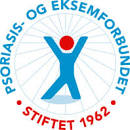 PEF …………………………………………………… lokallag, arbeidsprogram for …………………Holde minst 2 styremøter i året.Markering av diagnosedager.Stands.Medlemsaktiviteter.  Kurs, møter, sosiale treff m.m.Verving av medlemmer.Delta på aktuelle kurs, konferanser og møter.Ha en organisert styreperm/digital lagring av aktuelle papirer.Samarbeide med fylkeslaget.Ha god arbeidsfordeling og være til støtte for hverandre i styret.Samarbeide med FFO.